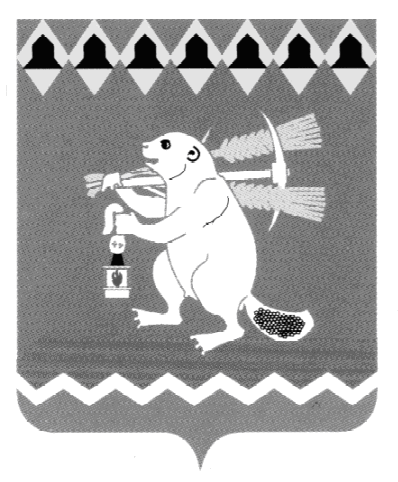 Администрация Артемовского городского округа ПОСТАНОВЛЕНИЕот 02.02.2018                                                                                          № 69-ПАО внесении изменений в Перечень многоквартирных домов, расположенных на территории Артемовского городского округа, собственники которых не выбрали способ формирования фонда капитального ремонтаПринимая во внимание письма Департамента государственного жилищного   и  строительного  надзора   Свердловской  области от 15.05.2017 № 29-01-81/11484, от 21.07.2017  № 29-01-81/18537,  от 28.08.2017   № 29-01-81/22032, от 28.12.2017  № 29-01-81/33029, руководствуясь статьями 30, 31 Устава Артемовского городского округа, Администрация Артемовского городского округаПОСТАНОВЛЯЕТ:1. Внести изменения в Перечень многоквартирных домов, расположенных на территории Артемовского городского округа, собственники которых не выбрали способ формирования фонда капитального ремонта, утвержденный постановлением Администрации Артемовского городского округа от 27.11.2014     № 1617-ПА (далее – Перечень) с изменениями, внесенными постановлением Администрации Артемовского городского округа от 23.05.2017 № 564-ПА:1) исключить из Перечня пункт 283 «г. Артемовский, ул. Терешковой, д. 6»;2) исключить из Перечня пункт 376 «г. Артемовский, ул. Полярников, д. 25»;3) исключить из Перечня пункт 377 «г. Артемовский, ул. Гагарина,  д. 19»;4) исключить из Перечня пункт 374 «г. Артемовский, ул. Полярников, д. 23»;5) исключить из Перечня пункт 382 «г. Артемовский, ул. Паровозников,        д. 28»;6) исключить из Перечня пункт 429 «г. Артемовский, ул. Гагарина, д. 21»;7) исключить из Перечня пункт 455 «г. Артемовский, ул. 8 Марта, д. 30»;8) исключить из Перечня пункт 472 «г. Артемовский, ул. Лесная, д. 22Б»;9)  исключить из Перечня пункт 489 «г. Артемовский, ул. Банковская, д. 8»;10) дополнить Перечень пунктом 504 следующего содержания:«504. г. Артемовский, ул. Крылова, д. 124».2. Заместителю главы Администрации Артемовского городского округа – начальнику Управления по городскому хозяйству и жилью Администрации Артемовского городского округа Миронову А.И. направить копию настоящего постановления в Региональный Фонд содействия капитальному ремонту общего имущества в многоквартирных домах Свердловской области, Департамент государственного жилищного и строительного надзора Свердловской области. Срок - в течение одного дня после принятия настоящего постановления. 3. Опубликовать постановление в газете «Артемовский рабочий» и разместить на официальном сайте Артемовского городского округа в информационно-телекоммуникационной сети «Интернет».4. Контроль за исполнением постановления возложить на заместителя главы Администрации Артемовского городского округа – начальника Управления по городскому хозяйству и жилью Администрации Артемовского городского округа  Миронова А.И.Глава  Артемовского городского округа			                А.В. Самочернов